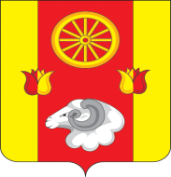 Администрация Подгорненского  сельского  поселенияПОСТАНОВЛЕНИЕ15.01.2019                                                     № 10                                                    с.ПодгорноеО внесении изменений в постановление Администрации Подгорненского сельского поселения  от 24.10.2018 года № 92«Об утверждении муниципальной программы  Подгорненскогосельского поселения «Формирование современной городской среды на территории Подгорненского сельского поселения»           В целях приведения нормативных правовых актов Администрации Подгорненского сельского поселения в соответствие с решением Собрания депутатов Подгорненского сельского поселения от 27.12.2019 №55 «О бюджете Подгорненского сельского поселения Ремонтненского района на 2019 год и на плановый период 2020 и 2021 годов»,  ПОСТАНОВЛЯЮ:            1. Внести в постановление Администрации Подгорненского сельского поселении от 24.10.2018г. № 92 «Об утверждении муниципальной программы  Подгорненского сельского поселения «Формирование современной городской среды на территории Подгорненского сельского поселения» следующие изменения:             1.1. В паспорте муниципальной программы Подгорненского сельского поселения «Формирование современной городской среды на территории Подгорненского сельского поселения» пункт «Ресурсное обеспечение муниципальной программы» изложить в новой редакции:объем бюджетных ассигнований на реализацию муниципальной программы из средств местного бюджета составляет 207,9  тыс. рублей, в том числе:2019 год –     0,0 тыс. рублей;2020 год –     0,0 тыс. рублей;2021 год –     0,0 тыс. рублей;2022 год –   23,1  тыс. рублей;2023 год –   23,1  тыс. рублей;2024 год –   23,1  тыс. рублей;2025 год –   23,1  тыс. рублей;2026 год –   23,1  тыс. рублей;2027 год –   23,1  тыс. рублей;2028 год –   23,1  тыс. рублей;2029 год –   23,1  тыс. рублей;2030 год –   23,1  тыс. рублей.1.3. Приложение  №3 к муниципальной программе Подгорненского сельского поселения «Формирование современной городской среды на территории Подгорненского сельского поселения» изложить в новой редакции:Приложение № 3к муниципальной программе Подгорненского сельского поселения                                                                                                                                                                                                                  «Формирование современной городской среды на территории Подгорненского сельского поселения»РАСХОДЫ местного бюджета на реализацию муниципальной программы Подгорненского сельского поселения «Формирование современной городской среды на территории Подгорненского сельского поселения»1.3. Приложение  №4 к муниципальной программе Подгорненского сельского поселения «Формирование современной городской среды на территории Подгорненского сельского поселения» изложить в новой редакции:Приложение № 4к муниципальной программе Подгорненского сельского поселения                                                                                                                                                                                                                   «Формирование современной городской среды на территории Подгорненского сельского поселения»РАСХОДЫна реализацию муниципальной программы Подгорненского сельского поселения«Формирование современной городской среды на территории Подгорненского сельского поселения»Глава Администрации Подгорненского сельского  поселения                                                                                                            Л.В. Горбатенко          1.2. В паспорте подпрограммы 1 «Благоустройство общественных территорий Подгорненского сельского поселения» пункт «Ресурсное обеспечение  подпрограммы», изложить в новой редакции:объем бюджетных ассигнований на реализацию муниципальной программы из средств местного бюджета составляет 207,9  тыс. рублей, в том числе:2019 год –     0,0 тыс. рублей;2020 год –     0,0 тыс. рублей;2021 год –     0,0 тыс. рублей;2022 год –   23,1  тыс. рублей;2023 год –   23,1  тыс. рублей;2024 год –   23,1  тыс. рублей;2025 год –   23,1  тыс. рублей;2026 год –   23,1  тыс. рублей;2027 год –   23,1  тыс. рублей;2028 год –   23,1  тыс. рублей;2029 год –   23,1  тыс. рублей;2030 год –   23,1  тыс. рублей.Номер и наименование подпрограммы, основного мероприятияподпрограммыОтветственный исполнитель, соисполнители, участникиКод бюджетной классификации расходовКод бюджетной классификации расходовКод бюджетной классификации расходовКод бюджетной классификации расходовОбъем расходов, всего (тыс. рублей)В том числе по годам реализации муниципальной программыВ том числе по годам реализации муниципальной программыВ том числе по годам реализации муниципальной программыВ том числе по годам реализации муниципальной программыВ том числе по годам реализации муниципальной программыВ том числе по годам реализации муниципальной программыВ том числе по годам реализации муниципальной программыВ том числе по годам реализации муниципальной программыВ том числе по годам реализации муниципальной программыВ том числе по годам реализации муниципальной программыВ том числе по годам реализации муниципальной программыВ том числе по годам реализации муниципальной программыНомер и наименование подпрограммы, основного мероприятияподпрограммыОтветственный исполнитель, соисполнители, участникиГРБСРзПрЦСРВРОбъем расходов, всего (тыс. рублей)20192020202120222023202420252026202720282029203012345678910111213141516171819Муниципальная программа Подгорненского сельского поселения «Формирование современной городской среды на территории Подгорненского сельского поселения»всегов том числе: ––––207,90,00,00,023,123,123,123,123,123,123,123,123,1Муниципальная программа Подгорненского сельского поселения «Формирование современной городской среды на территории Подгорненского сельского поселения»Администрация Подгорненского сельского поселенияобласти951–––207,90,00,00,023,123,123,123,123,123,123,123,123,1Подпрограмма 1 «Благоустройство общественных территорий Подгорненского сельского поселения»Администрация Подгорненского сельского поселенияобласти951–––207,90,00,00,023,123,123,123,123,123,123,123,123,1Основное мероприятие 1.1. Благоустройство общественных территорий муниципальных образований Подгорненского сельского поселенияАдминистрация Подгорненского сельского поселенияобласти 951050309100R5551244207,90,00,00,023,123,123,123,123,123,123,123,123,1Наименование муниципальной программы, номер и наименование подпрограммыИсточники финансированияОбъем расходов,всего(тыс. рублей)В том числе по годам реализациимуниципальной программыВ том числе по годам реализациимуниципальной программыВ том числе по годам реализациимуниципальной программыВ том числе по годам реализациимуниципальной программыВ том числе по годам реализациимуниципальной программыВ том числе по годам реализациимуниципальной программыВ том числе по годам реализациимуниципальной программыВ том числе по годам реализациимуниципальной программыВ том числе по годам реализациимуниципальной программыВ том числе по годам реализациимуниципальной программыВ том числе по годам реализациимуниципальной программыВ том числе по годам реализациимуниципальной программыНаименование муниципальной программы, номер и наименование подпрограммыИсточники финансированияОбъем расходов,всего(тыс. рублей)201920202021202220232024202520262027202820292030123456789101112131415Муниципальная программа Подгорненского сельского поселения«Формирование современной городской среды на территории Подгорненского сельского поселения»всего 207,90,00,00,023,123,123,123,123,123,123,123,123,1Муниципальная программа Подгорненского сельского поселения«Формирование современной городской среды на территории Подгорненского сельского поселения»местный бюджет207,90,00,00,023,123,123,123,123,123,123,123,123,1Муниципальная программа Подгорненского сельского поселения«Формирование современной городской среды на территории Подгорненского сельского поселения»областной бюджет–––––––––––––Муниципальная программа Подгорненского сельского поселения«Формирование современной городской среды на территории Подгорненского сельского поселения»внебюджетные источники–––––––––––––Подпрограмма  1«Благоустройство общественных территорий Подгорненского сельского поселениявсего 23,123,123,123,123,123,123,123,123,123,123,123,123,1Подпрограмма  1«Благоустройство общественных территорий Подгорненского сельского поселенияместный бюджет23,123,123,123,123,123,123,123,123,123,123,123,123,1Подпрограмма  1«Благоустройство общественных территорий Подгорненского сельского поселенияобластной бюджет–––––––––––––Подпрограмма  1«Благоустройство общественных территорий Подгорненского сельского поселениявнебюджетные источники–––––––––––––Подпрограмма  1«Благоустройство общественных территорий Подгорненского сельского поселениявнебюджетные источники–––––––––––––